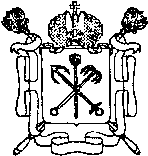 ПРАВИТЕЛЬСТВО САНКТ-ПЕТЕРБУРГАКОМИТЕТ ПО ТРАНСПОРТУИсполкомская ул., д.16, литера АСанкт-Петербург, 191167Тел. (812) 576-5510, (812) 576-5550 Факс (812) 576-5579E-mail: public@transport.gov.spb.ruhttp://www.gov.spb.ru_________________________№_____________________На № ______________ от _______________________ПредседателюКомитета по образованию 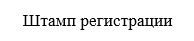 Путиловской Н.Г.Уважаемая Наталия Геннадьевна!В целях реализации постановления Правительства Санкт-Петербурга от 10.10.2022 № 928 
«О дополнительных мерах социальной поддержки отдельных категорий граждан в связи 
с проведением специальной военной операции (выполнением специальных задач) на территориях Донецкой Народной Республики, Луганской Народной Республики и Украины и мобилизационных мероприятий в период ее проведения» Комитетом по транспорту издано распоряжение 
от 12.10.2022 № 420-р «О мерах по реализации постановления Правительства от 10.10.2022 № 928» (далее – Распоряжение Комитета по транспорту № 420-р).Прошу Вас довести до сведения подведомственных Комитету по образованию образовательных учреждений, а также до образовательных организаций осуществляющих обучение по образовательным программам дошкольного, начального общего, основного общего и среднего общего образования, расположенных на территории Санкт-Петербурга, информацию о следующих дополнительных мерах социальной поддержки в отношении детей и лиц старше 18 лет, один 
из родителей (законных представителей) которых участвует или участвовал в проведении специальной военной операции (в выполнении специальных задач) на территориях Донецкой Народной Республики, Луганской Народной Республики и Украины, в том числе призван 
на военную службу по мобилизации в Вооруженные Силы Российской Федерации в соответствии 
с Указом Президента Российской Федерации от 21.09.2022 № 647 «Об объявлении частичной мобилизации в Российской Федерации».Право на проезд на социальных маршрутах наземного пассажирского маршрутного транспорта, а также в метро Санкт-Петербурга за счет средств бюджета Санкт-Петербурга в размере полной стоимости проезда предоставляется:детям старше 7 лет;лицам старше 18 лет, обучающимся по очной форме обучения по образовательным программам начального общего, основного общего, среднего общего образования и среднего профессионального образования в образовательных организациях, расположенных на территории Санкт-Петербурга, и лицам, зачисленным в указанные образовательные организации 
для прохождения промежуточной и государственной итоговой аттестации, а также обучающимся 
по очной форме обучения по программам бакалавриата, специалитета, ассистентуры-стажировки 
в образовательных организациях высшего образования, расположенных на территории 
Санкт-Петербурга, или по программам магистратуры, ординатуры, подготовки научно-педагогических кадров в аспирантуре (адъюнктуре) в указанных образовательных организациях 
или научных организациях (учреждениях), расположенных на территории Санкт-Петербурга 
(далее – Обучающиеся 1).Заявление для получения дополнительной меры социальной поддержки в отношении детей старше 7 лет может быть подано непосредственно в Санкт-Петербургское государственное казенное учреждение «Организатор перевозок», либо в организацию, в которой ребенок старше 7 лет обучается. Подавать указанные заявления могут как сами получатели дополнительной меры социальной поддержки, так и их родители (законные представители). Организации, в которых дети старше 7 лет обучаются, передают документы в Санкт-Петербургское государственное казенное учреждение «Организатор перевозок» (далее – СПб ГКУ «Организатор перевозок») для принятия решения о предоставлении дополнительной меры социальной поддержки и выдаче бесплатных проездных билетов.К заявлению прилагаются документы, установленные в пункте 2.1 приложения 
к Распоряжению Комитета по транспорту № 420-р:свидетельство о рождении (свидетельство об усыновлении) и его копия (для детей до 14 лет, а также для детей старше 14 лет, родители (усыновители) которых участвуют или участвовали 
в проведении специальной военной операции);документ, удостоверяющий личность ребенка в возрасте старше 14 лет, и его копия (паспорт гражданина Российской Федерации или временное удостоверение личности гражданина Российской Федерации, выдаваемое на период оформления паспорта, предусмотренное пунктом 125 административного регламента Министерства внутренних дел Российской Федерации 
по предоставлению государственной услуги по выдаче и замене паспорта гражданина Российской Федерации, удостоверяющего личность гражданина Российской Федерации на территории Российской Федерации, утвержденного приказом Министерства внутренних дел Российской Федерации от 16.11.2020 № 773);документ, подтверждающий, что гражданин, который участвует или участвовал в проведении специальной военной операции, является законным представителем (за исключением родителя) ребенка до 18 лет;документ, удостоверяющий личность законного представителя (паспорт гражданина Российской Федерации или временное удостоверение личности гражданина Российской Федерации, выдаваемое на период оформления паспорта, предусмотренное пунктом 125 административного регламента Министерства внутренних дел Российской Федерации 
по предоставлению государственной услуги по выдаче и замене паспорта гражданина Российской Федерации, удостоверяющего личность гражданина Российской Федерации на территории Российской Федерации, утвержденного приказом Министерства внутренних дел Российской Федерации от 16.11.2020 № 773) (в случае представления заявления и документов законным представителем);документ, подтверждающий полномочия законного представителя (в случае представления заявления и документов законным представителем).В представленном комплекте документов может быть также представлена справка
из военного комиссариата о том, что родитель (законный представитель) ребенка участвует 
или участвовал в проведении специальной военной операции.Заявление для получения дополнительной меры социальной поддержки в отношении Обучающихся 1 может быть подано в организацию, в которой Обучающийся 1 обучается. Подавать указанные заявления могут как сами Обучающиеся 1, так и их представители. Организации, 
в которых Обучающиеся 1 обучаются, передают документы в Санкт-Петербургское государственное унитарное предприятие «Петербургский метрополитен» (далее – СПб ГУП «Петербургский метрополитен») для принятия решения о предоставлении дополнительной 
меры социальной поддержки. СПб ГУП «Петербургский метрополитен» далее передает 
списки с информацией о получателях дополнительной меры социальной поддержки 
в СПб ГКУ «Организатор перевозок» для выдачи бесплатных проездных билетов.К заявлению прилагаются документы, установленные в пункте 3.2 приложения 
к Распоряжению Комитета по транспорту № 420-р:документ, удостоверяющий личность Обучающегося 1, и его копия (паспорт гражданина Российской Федерации или временное удостоверение личности гражданина Российской Федерации, выдаваемое на период оформления паспорта, предусмотренное пунктом 125 административного регламента Министерства внутренних дел Российской Федерации 
по предоставлению государственной услуги по выдаче и замене паспорта гражданина Российской Федерации, удостоверяющего личность гражданина Российской Федерации на территории Российской Федерации, утвержденного приказом Министерства внутренних дел Российской Федерации от 16.11.2020 № 773);свидетельство о рождении (свидетельство об усыновлении) Обучающегося 1 и его копия 
(для Обучающегося 1, родители (усыновители) которого участвуют или участвовали в проведении специальной военной операции);документ, удостоверяющий личность законного представителя Обучающегося 1 (паспорт гражданина Российской Федерации или временное удостоверение личности гражданина Российской Федерации, выдаваемое на период оформления паспорта, предусмотренное пунктом 125 административного регламента Министерства внутренних дел Российской Федерации 
по предоставлению государственной услуги по выдаче и замене паспорта гражданина Российской Федерации, удостоверяющего личность гражданина Российской Федерации на территории Российской Федерации, утвержденного приказом Министерства внутренних дел Российской Федерации от 16.11.2020 № 773) (в случае представления заявления и документов законным представителем Обучающегося 1);документ, подтверждающий полномочия законного представителя Обучающегося 1 (в случае представления заявления и документов законным представителем Обучающегося 1);документ, подтверждающий, что гражданин, который участвует или участвовал
в проведении специальной военной операции является законным представителем
(за исключением родителя) Обучающегося 1.В представленном комплекте документов может быть также представлена справка
из военного комиссариата о том, что родитель (законный представитель) Обучающегося 1 участвует или участвовал в проведении специальной военной операции.Формы заявлений установлены в приложении № 1 к Распоряжению Комитета по транспорту № 420-р. Также указанные формы заявлений размещены в информационно-телекоммуникационной сети «Интернет» на официальном сайте Администрации Санкт-Петербурга в разделе Комитета 
по транспорту по адресу: https://www.gov.spb.ru/gov/otrasl/c_transport/besplatnyj-proezd-detyam-i-licam-odin-iz-roditelej-zakonnyh-predstavit/. Выдача проездных билетов детям старше 7 лет и Обучающимся 1 осуществляется бесплатно. Адреса, по которым организована выдача бесплатных проездных билетов:Санкт-Петербург, ул. Рубинштейна, д. 32, лит. А;Санкт-Петербург, пл. Ленина, д. 8/8.Право на проезд железнодорожным транспортом общего пользования в поездах пригородного сообщения в период с 1 января по 30 июня включительно и с 1 сентября по 31 декабря включительно с оплатой стоимости проезда за счет средств бюджета Санкт-Петербурга детям 
и лицам старше 18 лет, один из родителей (законных представителей) которых участвует 
или участвовал в проведении специальной военной операции предоставляется:обучающимся по очной форме обучения по образовательным программам начального общего, основного общего, среднего общего образования и среднего профессионального образования 
в образовательных организациях, расположенных на территории Санкт-Петербурга, 
и лиц, зачисленных в указанные образовательные организации для прохождения промежуточной 
и государственной итоговой аттестации; детям-воспитанникам дошкольных образовательных организаций, расположенных 
на территории Санкт-Петербурга, в возрасте старше 7 лет;обучающимся по очной форме обучения по программам бакалавриата, специалитета, ассистентуры-стажировки в образовательных организациях высшего образования, расположенных на территории Санкт-Петербурга, или по программам магистратуры, ординатуры, подготовки научно-педагогических кадров в аспирантуре (адъюнктуре) в указанных образовательных организациях или научных организациях (учреждениях), расположенных на территории 
Санкт-Петербурга;детям-воспитанникам дошкольных образовательных учреждений в возрасте старше 7 лет 
и лицам, обучающихся по очной форме обучения по образовательным программам начального общего, основного общего, среднего общего образования и среднего профессионального образования в образовательных учреждениях, расположенных на территории других субъектов Российской Федерации.В случае наличия действительного проездного документа, выданного СПб ГКУ «Организатор перевозок», получателем дополнительной меры социальной поддержки предъявляется железнодорожному перевозчику указанный проездной документ и один из следующих документов, подтверждающих обучение (зачисление), указанных в пункте 4.2 приложения к Распоряжению Комитета по транспорту № 420-р:документа, подтверждающего обучение по очной форме обучения по образовательным программам начального общего, основного общего, среднего общего образования и среднего профессионального образования в образовательных организациях, расположенных на территории Санкт‑Петербурга;документа, подтверждающего зачисление в образовательные организации, расположенные 
на территории Санкт‑Петербурга, для прохождения промежуточной и государственной итоговой аттестации по образовательным программам начального общего, основного общего, среднего общего образования или среднего профессионального образования;документа, подтверждающего обучение старше 7 лет в дошкольных образовательных организациях, расположенных на территории Санкт‑Петербурга;документа, подтверждающего обучение по очной форме обучения по программам бакалавриата, специалитета, ассистентуры-стажировки в образовательных организациях высшего образования, расположенных на территории Санкт‑Петербурга, или по программам магистратуры, ординатуры, подготовки научно-педагогических кадров в аспирантуре (адъюнктуре) в указанных образовательных организациях или научных организациях (учреждениях), расположенных 
на территории Санкт‑Петербурга;документа, подтверждающего обучение в дошкольных образовательных организациях, расположенных на территории других субъектов Российской Федерации;документа, подтверждающего обучение по очной форме обучения по образовательным программам начального общего, основного общего, среднего общего образования и среднего профессионального образования в образовательных учреждениях, расположенных на территории других субъектов Российской Федерации.В представленном комплекте документов может быть также представлена справка
из военного комиссариата о том, что родитель (законный представитель) ребенка участвует 
или участвовал в проведении специальной военной операции.В случае отсутствия действительного проездного документа, выданного СПб ГКУ «Организатор перевозок», оформление железнодорожным перевозчиком проездного документа осуществляется на основании следующих документов, указанных в пункте 4.3 приложения 
к Распоряжению Комитета по транспорту № 420-р:одного из вышеуказанных документов, подтверждающих обучение (зачисление);свидетельства о рождении (свидетельства об усыновлении) получателя дополнительной меры социальной поддержки (для получателей дополнительной меры социальной поддержки до 14 лет, 
а также для получателей дополнительной меры социальной поддержки старше 14 лет, родители (усыновители) которых участвуют или участвовали в проведении специальной военной операции);документа, подтверждающего, что гражданин, который участвует или участвовал 
в проведении специальной военной операции является законным представителем (за исключением родителя) получателя дополнительной меры социальной поддержки;паспорта гражданина Российской Федерации или временного удостоверения личности гражданина Российской Федерации, выдаваемого на период оформления паспорта (для получателей дополнительной меры социальной поддержки старше 14 лет в случае отсутствия в документах, подтверждающих обучение (зачисление), фотографии).Оформление разовых проездных билетов и (или) месячных абонементных билетов осуществляется на железнодорожных станциях, находящихся на территории Санкт-Петербурга. Право на проезд железнодорожным транспортом общего пользования в поездах пригородного сообщения в период с 27 апреля по 31 октября включительно с оплатой стоимости проезда за счет средств бюджета Санкт-Петербурга предоставляется лицам - членам многодетных семей, один или оба родителя которых являются гражданами Российской Федерации, имеющими место жительства или пребывания в Санкт-Петербурге.В случае наличия действительного проездного документа, выданного СПб ГКУ «Организатор перевозок», получателем дополнительной меры социальной поддержки предъявляется железнодорожному перевозчику указанный проездной документ и следующие документы, указанные в пункте 5.1 приложения к Распоряжение Комитета по транспорту № 420-р:документы, подтверждающие, что получатель дополнительной меры социальной поддержки является членом многодетной семьи;паспорт гражданина Российской Федерации или временное удостоверение личности гражданина Российской Федерации, выдаваемое на период оформления паспорта, предусмотренное пунктом 125 административного регламента Министерства внутренних дел Российской Федерации по предоставлению государственной услуги по выдаче и замене паспорта гражданина Российской Федерации, удостоверяющего личность гражданина Российской Федерации на территории Российской Федерации, утвержденного приказом Министерства внутренних дел Российской Федерации от 16.11.2020 № 773, одного или обоих родителей;документы, подтверждающие, что один или оба родителя имеют место жительства 
или пребывания в Санкт-Петербурге.В случае отсутствия действительного проездного документа, выданного 
СПб ГКУ «Организатор перевозок», железнодорожному перевозчику для оформления проездного документа дополнительно предоставляются следующие документы, указанные в пункте 5.2 приложения к Распоряжение Комитета по транспорту № 420-р:свидетельство о рождении (свидетельство об усыновлении) (для получателей дополнительной меры социальной поддержки до 14 лет, а также для получателей дополнительной меры социальной поддержки старше 14 лет, родители (усыновители) которых участвуют или участвовали 
в проведении специальной военной операции);документ, удостоверяющий личность получателя дополнительной меры социальной поддержки (паспорт гражданина Российской Федерации или временное удостоверение личности гражданина Российской Федерации, выдаваемое на период оформления паспорта, предусмотренное пунктом 125 административного регламента Министерства внутренних дел Российской Федерации по предоставлению государственной услуги по выдаче и замене паспорта гражданина Российской Федерации, удостоверяющего личность гражданина Российской Федерации на территории Российской Федерации, утвержденного приказом Министерства внутренних дел Российской Федерации от 16.11.2020 № 773) (для получателей дополнительной меры социальной поддержки 
в возрасте старше 14 лет);документов, подтверждающих, что гражданин, который участвует или участвовал 
в проведении специальной военной операции является законным представителем (за исключением родителя) получателя дополнительной меры социальной поддержки.Оформление разовых проездных билетов осуществляется на железнодорожных станциях. Порядок предоставления вышеуказанных дополнительных мер социальной поддержки размещен в информационно-телекоммуникационной сети «Интернет» на официальном 
сайте Администрации Санкт-Петербурга в разделе Комитета по транспорту 
по адресу: https://www.gov.spb.ru/gov/otrasl/c_transport/besplatnyj-proezd-detyam-i-licam-odin-iz-roditelej-zakonnyh-predstavit/.При возникновении вопросов можно обращаться в справочную службу 
СПб ГКУ «Организатор перевозок» по номеру 576-55-55.С уважением,Никифорова В.Н.Ванягин А.С.241-53-39Председатель Комитета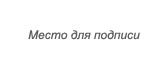 В.К.Енокаев